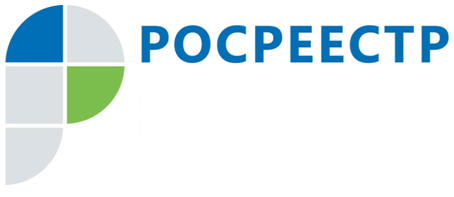 Выгодное получение услуг Росреестра Получить государственные услуги Росреестра можно 
в многофункциональных центрах «Мои документы» (МФЦ), которые наделены полномочиями по приему и выдаче документов по основным государственным услугам ведомства: постановке на кадастровый учет, регистрации прав 
на недвижимое имущество, единой процедуре кадастрового учета и регистрации прав, предоставлению сведений из Единого государственного реестра недвижимости (ЕГРН).Удобной и выгодной для граждан альтернативой получения услуг Росреестра является официальный сайт ведомства www.rosreestr.ru. Возможность получения государственных услуг Росреестра в электронном виде повышает доступность и комфортность предлагаемых услуг, а также защищает права 
и законные интересы участников имущественного оборота. Для пользователей 
на сайте даны пошаговые инструкции, а также описаны способы получения каждой услуги через интернет, ее сроки, стоимость и порядок оплаты в любой подходящей заявителю форме.Популярность электронных услуг Росреестра в Смоленской области неуклонно растет. В течение 2017 года значительно выросло количество заявлений о государственной регистрации прав в электронном виде. Если в январе 2017 года было подано всего 9 заявлений, то за декабрь 2017 года уже 1 128 заявлений, 
то есть в 125 раз больше. И уже по итогам 1 квартала 2018 года общее количество заявлений о государственной регистрации прав в электронном виде составило 1924.Востребованность электронных услуг Росреестра обусловлена очевидными плюсами: - сервис на официальном сайте Росреестра www.rosreestr.ru доступен круглосуточно; - отсутствует необходимость посещать офис для подачи документов (экономия времени при подаче и получении документов); - размер государственной пошлины уменьшается на 30% (для физических лиц); - отсутствие прямого контакта заявителя с чиновником снижает коррупционные риски; - услуги предоставляются экстерриториально.Контакты для СМИПресс-служба Управления Росреестра по Смоленской областиE-mail: 67_upr@rosreestr.ruwww.rosreestr.ruАдрес: 214025, г. Смоленск, ул. Полтавская, д. 8